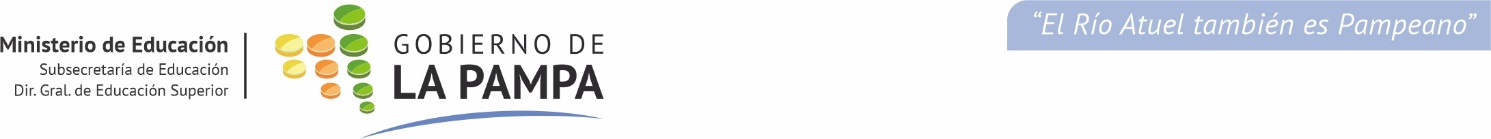 FORMULARIO DE RENUNCIAApellidos y Nombres: DNI:                                                           N° de afiliado: Tel/Cel:                        E-mail: En caso de renuncia o jubilación especificar el tipo: Definitiva    Condicionada Motivo de renuncia: Firma del docente 								Firma responsable										                de designaciones Las renuncias a horas o cargos Titulares se deben firmar ante la autoridad policial y adjuntar fotocopia autenticada de D.N.I. 1° y 2° hoja. EstablecimientoeducativoUnidad Curricular/CargoCarreraCant. de hs.Año y DivisiónTurnoSituación de revistaAño de designaciónFecha de renuncia